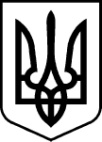 РАХІВСЬКА РАЙОННА державна адміністраціязАКАРПАТСЬКОЇ ОБЛАСТІрАХІВСЬКА РАЙОННА ВІЙСЬКОВА адміністраціяРОЗПОРЯДЖЕННЯ19.12.2022                                        м. Рахів                                                     № 105Про Програму відновлення фонду захисних споруд цивільного захисту району та підтримання їх у готовності до використання за призначенням у 2022 – 2023 рокахВідповідно до статей 4, 15 і 28 Закону України „Про правовий режим воєнного стану” (із змінами), Кодексу цивільного захисту України, постанови Кабінету Міністрів України  від 10 березня 2017 року № 138 „Деякі питання використання захисних споруд цивільного захисту”, наказу МВС України 
від 09 липня 2018 року № 579 „Про затвердження вимог з питань використання та обліку фонду захисних споруд цивільного захисту”, зареєстрованого в Міністерстві юстиції України 30 липня 2018 року за № 879/32331, пункту
22 Прикінцевих та перехідних положень Бюджетного кодексу України, на виконання  розпорядження голови обласної державної адміністрації – начальника обласної військової адміністрації 14.12.2022 № 905 „Про Програму відновлення фонду захисних споруд цивільного захисту області та підтримання їх у готовності до використання за призначенням у 2022 – 2023 роках”:1. Затвердити Програму відновлення фонду захисних споруд цивільного захисту району та підтримання їх у готовності до використання за призначенням у 2022 – 2023 роках, що додається.2. Контроль за виконанням розпорядження покласти на першого заступника голови державної адміністрації – начальника районної військової адміністрації Турока В.С.ЗАТВЕРДЖЕНОРозпорядження голови районної державної адміністрації – начальника районної  військової адміністрації19.12.2022 № 105ПРОГРАМАвідновлення фонду захисних споруд цивільного захисту району та підтримання їх у готовності до використання за призначенням у 2022 – 2023 рокахВступПрограма відновлення фонду захисних споруд цивільного захисту району та підтримання їх у готовності до використання за призначенням у 2022 – 2023 роках (далі – Програма) розроблена відповідно до Закону України „Про правовий режим воєнного стану” (із змінами), Кодексу цивільного захисту України, постанови Кабінету Міністрів України від 10 березня 2017 року № 138 „Деякі питання використання захисних споруд цивільного захисту”, наказу МВС України від 09 липня 2018 року № 579 „Про затвердження вимог з питань використання та обліку фонду захисних споруд цивільного захисту”, на виконання розпорядження голови обласної державної адміністрації – начальника обласної військової адміністрації 14.12.2022 № 905 „Про Програму відновлення фонду захисних споруд цивільного захисту області та підтримання їх у готовності до використання за призначенням у 2022 – 2023 роках”.Основним завданням підприємств, установ, організацій, органів місцевого самоврядування та місцевих органів виконавчої влади, балансоутримувачів захисних споруд цивільного захисту є організація відновлення захисних споруд цивільного захисту Рахівського району та забезпечення їх необхідним технічним обладнанням, засобами та інвентарем.Основним принципом Програми є здійснення заходів щодо належного утримання захисних споруд цивільного захисту.1. Загальні положення 24 лютого 2022 року російська федерація розпочала широкомасштабну військову агресію проти України. Відповідним Указом Президента України введено воєнний стан в Україні. Захисні споруди є основним засобом колективного захисту населення та працівників об’єктів, призначені для захисту населення від впливу небезпечних факторів, що виникають внаслідок надзвичайних ситуацій, воєнних дій або терористичних актів.Організація виконання вимог законодавства щодо створення, використання, утримання та реконструкції фонду захисних споруд цивільного захисту, а також планування та організація роботи з дообладнання або спорудження в особливий період підвальних та інших заглиблених приміщень для укриття населення належить до повноважень місцевих органів виконавчої влади та органів місцевого самоврядування у сфері цивільного захисту.До завдань і обов’язків суб’єктів господарювання у сфері цивільного захисту належить забезпечення відповідно до законодавства своїх працівників засобами колективного захисту та забезпечення дотримання вимог законодавства щодо створення, зберігання, утримання, використання та реконструкції захисних споруд цивільного захисту.Програма – це узгоджений за ресурсами, виконавцями і термінами реалізації комплекс заходів із надання підтримки, спрямованої на створення правових, фінансових, економічних та інших умов для утримання захисних споруд цивільного захисту їх балансоутримувачами та якісного здійснення ними захисту працівників та населення від засобів ураження.Паспорт Програми наведено у додатку 1 до Програми.2. Визначення проблем, на розв’язання яких спрямовано ПрограмуВійськова агресія російської федерації проти України призвела до нагальної потреби у розв’язанні проблеми забезпечення безпеки населення від дії засобів ураження з метою збереження життя та здоров’я мешканців Рахівського району в умовах воєнного стану.Актуальність проблеми забезпечення безпеки населення і території Рахівського району потребує приведення у належний технічний стан об’єктів цивільного захисту населення від загроз воєнного, техногенного та природного характеру, які несуть загрозу для населення району. Одним із шляхів вирішення вказаних завдань є комплекс заходів на забезпечення готовності захисних споруд до використання за призначенням у період дії воєнного або надзвичайного стану, виникнення іншої загрози природного або техногенного характеру.Відповідна проблема може бути розв’язана завдяки ресурсному забезпеченню цієї Програми.3. Мета ПрограмиОсновною метою Програми є відновлення захисних споруд цивільного захисту, які розташовані на території Рахівського району і забезпечення їх належного стану та облаштування необхідним технологічним обладнанням, засобами та інвентарем.4. Строки та джерела фінансування ПрограмиТермін реалізації Програми – упродовж 2022 – 2023 років.Фінансування видатків, передбачених Програмою, здійснюватиметься за рахунок коштів державного бюджету, місцевих бюджетів, власних коштів балансоутримувачів захисних споруд цивільного захисту та інших джерел, не заборонених чинним законодавством (додаток 2 до Програми).5. Завдання і заходи ПрограмиПерелік заходів і завдань з виконання Програми, строки виконання, обсяги та джерела фінансування визначено у додатку 3 до Програми.Реалізація основних завдань Програми дасть змогу забезпечити покращення матеріально-технічного стану захисних споруд цивільного захисту, що розташовані на території Рахівського району.6. Очікувані результати, ефективність ПрограмиОчікуваними результатами виконання заходів Програми є забезпечення готовності до використання за призначенням захисних споруд цивільного захисту для укриття населення.7. Координація та контроль за виконанням ПрограмиВиконавцями Програми є:районна рада (за згодою);управління соціально-економічного розвитку території райдержадміністрації – районної військової адміністрації;відділ цивільного захисту та оборонної роботи районні державні адміністрації – районної військової адміністрації;органи місцевого самоврядування;балансоутримувачі (підприємства, установи, організації) захисних споруд цивільного захисту.Організацію та координацію виконання Програми здійснює відділ цивільного захисту та оборонної роботи районної державної адміністрації – районної військової адміністрації.Відповідальними за подання інформації про стан виконання Програми є виконавці Програми, які забезпечують реалізацію заходів Програми та інформують про хід виконання Програми відділ цивільного захисту та оборонної роботи районної державної адміністрації – районної військової адміністрації щокварталу до 15 числа місяця, наступного за звітним кварталом.відділ цивільного захисту та оборонної роботи районної державної адміністрації – районної військової адміністрації, узагальнює інформацію про результати реалізації заходів Програми та інформує облдержадміністрацію – обласну військову адміністрацію про хід виконання завдань Програми до 1 лютого 2023 року – за 2022 рік та до 1 лютого 2024 року – за  2023 рік.Додаток 1 до Програми ПАСПОРТПрограми відновлення фонду захисних споруд цивільного захисту району та підтримання їх у готовності до використанняза призначенням у 2022 – 2023 рокахДодаток 2 до Програми РЕСУРСНЕ ЗАБЕЗПЕЧЕННЯПрограми відновлення фонду захисних споруд цивільного захисту району та підтримання їх у готовності до використання за призначенням у 2022 – 2023 рокахДодаток 3до ПрограмиНАПРЯМИ ДІЯЛЬНОСТІ ТА ЗАХОДИПрограми відновлення фонду захисних споруд цивільного захисту району та підтримання їху готовності до використання за призначенням у 2022 – 2023 рокахГолова районної державної адміністрації – начальник районної  військової адміністрації                                      Владіслав КИЧПідстава для розроблення ПрограмиЗакон України „Про правовий режим воєнного стану”, Кодекс цивільного захисту України, постанова Кабінету Міністрів України від 
10 березня 2017 року № 38 „Деякі питання використання захисних споруд цивільного захисту”, наказ МВС України від 09 липня 2018 року № 579 „Про затвердження вимог з питань використання та обліку фонду захисних споруд цивільного захисту”Ініціатор розроблення Програми (розробник Програми) Відділ цивільного захисту та оборонної роботи Відповідальні виконавці та розпорядники коштів ПрограмиРайонна рада (за згодою); управління  соціально-економічного розвитку території; органи місцевого самоврядування,підприємства, установи та організації – балансоутримувачі захисних спорудТермін реалізації Програми2022 – 2023 рокиДжерело фінансування (фінансове забезпечення Програми)Державний бюджет, місцеві бюджети, власні кошти балансоутримувачів захисних споруд цивільного захистуЗагальний обсяг фінансових ресурсів, необхідних для реалізації Програми220142,00 тис. гривеньНачальник відділу цивільного захисту  та   оборонної   роботи                             Мирослава ІВАСЮКОбсяг коштів, які пропонується залучити для виконання ПрограмиСтроки реалізаціїСтроки реалізаціїОбсяг коштів, які пропонується залучити для виконання Програми2022 рік2023 рік           тис. грнОбсяг ресурсів, усього,у тому числі:110071,00110071,00державний бюджет27976,0027976,00місцеві бюджети67695,0067695,00власні кошти балансоутри-мувачів захисних споруд цивільного захисту14400,0014400,00інші джерела фінансування––Начальник відділу цивільного захисту   та   оборонної    роботи                                    Мирослава ІВАСЮК№ з/пНазва заходуФорма влас-ностіВідповідальнівиконавціСтрок вико-нання заходівДжерелафінансуванняОрієнтовні обсяги фінансування(тис. грн)Орієнтовні обсяги фінансування(тис. грн)Очікуванірезультати№ з/пНазва заходуФорма влас-ностіВідповідальнівиконавціСтрок вико-нання заходівДжерелафінансування2022 рік2023рікОчікуванірезультати1.Реконструкція, капітальний ремонт захисних споруд цивільного захисту (інженерних кому-нікацій, систем опо-віщення, і зв’язку, прокладання мережі Інтернет, систем вентиляції і фільтро-вентиляції тощо), споруд подвійного призначення та найпростіших укриттівДержавнаБалансоутримувачі (підприємства,установи, організації)   2022 – 2023  рокиДержавний бюджет, інші джерела фінансування, не заборонені законодавством9119,0091190,00Відновленнязахисних споруд цивільного захисту та приведення їх у готовність до використання за призначенням для укриття населення та працівників об’єктів.Забезпечення доступу до них осіб з інвалідністю та інших маломобільних груп населення1.Реконструкція, капітальний ремонт захисних споруд цивільного захисту (інженерних кому-нікацій, систем опо-віщення, і зв’язку, прокладання мережі Інтернет, систем вентиляції і фільтро-вентиляції тощо), споруд подвійного призначення та найпростіших укриттівКому-нальнаРайонна рада, органи місцевого самоврядування, балансоутримувачі (підприємства, установи, організації)   2022 – 2023  рокиМісцеві бюджети, інші джерела фінансування, не заборонені законодавством32865,0032865,00Відновленнязахисних споруд цивільного захисту та приведення їх у готовність до використання за призначенням для укриття населення та працівників об’єктів.Забезпечення доступу до них осіб з інвалідністю та інших маломобільних груп населення1.Реконструкція, капітальний ремонт захисних споруд цивільного захисту (інженерних кому-нікацій, систем опо-віщення, і зв’язку, прокладання мережі Інтернет, систем вентиляції і фільтро-вентиляції тощо), споруд подвійного призначення та найпростіших укриттівПриватнаБалансоутримувачі(підприємства, установи, організації)2022 – 2023 рокиВласні кошти суб’єктів господарювання, інші джерела фінансування, не заборонені законодавством3000,003000,00Відновленнязахисних споруд цивільного захисту та приведення їх у готовність до використання за призначенням для укриття населення та працівників об’єктів.Забезпечення доступу до них осіб з інвалідністю та інших маломобільних груп населення2.Поточний ремонт захисних споруд цивільного захисту, відновлення (ремонт) споруд подвійного призначення та найпростіших укриттівДержавнаБалансоутримувачі (підприємства,установи, організації)   2022 – 2023 рокиДержавний бюджет, інші джерела фінансування, не заборонені законодавством4157,004157,00Відновленнязахисних споруд цивільного захисту та приведення їх у готовність до використання за призначенням для укриття населення та працівників об’єктів.Забезпечення доступу до них осіб з інвалідністю та інших маломобільних груп населення2.Поточний ремонт захисних споруд цивільного захисту, відновлення (ремонт) споруд подвійного призначення та найпростіших укриттівКому-нальнаРайонна рада, органи місцевого самоврядування, балансоутримувачі (підприємства, установи, організації)2022 – 2023 рокиМісцеві бюджети, інші джерела фінансування, не заборонені законодавство8330,008330,00Відновленнязахисних споруд цивільного захисту та приведення їх у готовність до використання за призначенням для укриття населення та працівників об’єктів.Забезпечення доступу до них осіб з інвалідністю та інших маломобільних груп населення2.Поточний ремонт захисних споруд цивільного захисту, відновлення (ремонт) споруд подвійного призначення та найпростіших укриттівПриватнаБалансоутримувачі(підприємства, установи, організації)2022 – 2023 рокиВласні кошти суб’єктів господарювання, інші джерела фінансування, не заборонені законодавством5500,005500,00Відновленнязахисних споруд цивільного захисту та приведення їх у готовність до використання за призначенням для укриття населення та працівників об’єктів.Забезпечення доступу до них осіб з інвалідністю та інших маломобільних груп населення3.Придбання обладнання, приладів, матеріалів та інвентарю для облаштуванняфонду захисних споруд цивільного захистуДержавнаБалансоутримувачі (підприємства,установи, організації)   2022 – 2023 рокиДержавний бюджет, інші джерела фінансування, не заборонені законодавством1700,001700,00Забезпечення ЗСЦЗ: первинними засобами пожежогасіння, обладнання їх системами внутрішнього протипожежного водопостачання, пожежної автоматики і сигналізації;засобами життєзабезпечення;інвентарем3.Придбання обладнання, приладів, матеріалів та інвентарю для облаштуванняфонду захисних споруд цивільного захистуКому-нальнаРайонна рада, органи місцевого самоврядування, балансоутримувачі (підприємства, установи, організації)2022 – 2023 рокиМісцеві бюджети, інші джерела фінансування, не заборонені законодавство4300,004300,00Забезпечення ЗСЦЗ: первинними засобами пожежогасіння, обладнання їх системами внутрішнього протипожежного водопостачання, пожежної автоматики і сигналізації;засобами життєзабезпечення;інвентарем3.Придбання обладнання, приладів, матеріалів та інвентарю для облаштуванняфонду захисних споруд цивільного захистуПриватнаБалансоутримувачі(підприємства, установи, організації)   2022 – 2023 рокиВласні кошти суб’єктів господарювання, інші джерела фінансування, не заборонені законодавством2900,002900,00Забезпечення ЗСЦЗ: первинними засобами пожежогасіння, обладнання їх системами внутрішнього протипожежного водопостачання, пожежної автоматики і сигналізації;засобами життєзабезпечення;інвентарем4.Нове будівництво захисних споруд цивільного захисту (сховища, протирадіаційні укриття, споруди подвійного призначення та найпростіші укриття)ДержавнаБалансоутримувачі (підприємства,установи, організації)2022 – 2023 рокиДержавний бюджет, інші джерела фінансування, не заборонені законодавством12000,0012000,00Нарощування фонду захисних споруд цивільного захисту4.Нове будівництво захисних споруд цивільного захисту (сховища, протирадіаційні укриття, споруди подвійного призначення та найпростіші укриття)Кому-нальнаРайонна рада, органи місцевого самоврядування, балансоутримувачі (підприємства, установи, організації)   2022 – 2023 рокиМісцеві бюджети, інші джерела фінансування, не заборонені законодавство21000,0021000,00Нарощування фонду захисних споруд цивільного захисту4.Нове будівництво захисних споруд цивільного захисту (сховища, протирадіаційні укриття, споруди подвійного призначення та найпростіші укриття)ПриватнаБалансоутримувачі(підприємства, установи, організації)   2022 – 2023 рокиВласні кошти суб’єктів господарювання, інші джерела фінансування, не заборонені законодавством1000,001000,00Нарощування фонду захисних споруд цивільного захисту5.Виготовлення проектно-кошторисної документації, проведення її експертизи та інші супутні послуги.Проведеннятехнічної інвентаризації захисних споруд цивільного захисту та виготовлення технічної документаціїДержавнаБалансоутримувачі (підприємства,установи, організації)2022 – 2023 рокиДержавний бюджет, інші джерела фінансування, не заборонені законодавством1000,001000,00Підготовка та виготовлення необхідної документації, у тому числі зтехнічної інвентаризації захисних споруд цивільного захисту5.Виготовлення проектно-кошторисної документації, проведення її експертизи та інші супутні послуги.Проведеннятехнічної інвентаризації захисних споруд цивільного захисту та виготовлення технічної документаціїКому-нальнаРайонна рада, органи місцевого самоврядування, балансоутримувачі (підприємства, установи, організації)   2022 – 2023 рокиМісцеві бюджети, інші джерела фінансування, не заборонені законодавство1200,001200,00Підготовка та виготовлення необхідної документації, у тому числі зтехнічної інвентаризації захисних споруд цивільного захисту5.Виготовлення проектно-кошторисної документації, проведення її експертизи та інші супутні послуги.Проведеннятехнічної інвентаризації захисних споруд цивільного захисту та виготовлення технічної документаціїПриватнаБалансоутримувачі(підприємства, установи, організації)   2022 – 2023 рокиВласні кошти суб’єктів господарювання, інші джерела фінансування, не заборонені законодавством2000,002000,00Підготовка та виготовлення необхідної документації, у тому числі зтехнічної інвентаризації захисних споруд цивільного захистуВСЬОГО110071,00110071,00Начальник відділу цивільногозахисту  та  оборонної   роботи Мирослава ІВАСЮК